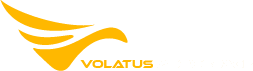 Volatus Aerospace Corp.Symbol: TSXV: VO | OTCQB: VLTTFMarket Cap: 50MSector: TechnologyPurpose: Raise Awareness / Open Market BuyingVolatus Aerospace is a vertically integrated aviation company focused on drone services and technology-based solutions in unmanned flight. They are currently a leader in Canada for drone training and services and are fully licensed across the country. They have a strong network of over 100 trained drone pilots in Canada. Volatus can provide turnkey solutions across many industries and commercial use cases, such as imaging, inspection, mapping, surveillance and reconnaissance, and data management. Their technology group provides design engineering, systems infrastructure, manufacturing and software applications.Investor Bullet Points:Experienced Management Team with Proven Track Record: Highly experienced in a high-growth emerging market for unmanned flight, offering drone manufacturing & design, commercial distribution, turnkey drone services and data management, aviation, cargo services, and training. Strong Fundamentals within a Growing Market: The industrial drone market continues to grow as technological advances create new industrial applications. We are positioned to benefit from these new opportunities which is demonstrated by our exponential revenue growth. Organic Growth: We have grown - $770K of revenue in 2020 to $16.5M in 2021, driven by organic revenue growth in each of the Company’s verticals. Projecting over 100% organic growth in 2022, with $38 million of top line revenue and profitability in 2H 2022.Glen Lynch - CEO, is a decisive and multi-faceted leader with 35+ years of Aerospace industry experience, including 18 years at the executive level driving significant globalization and growth for 2 multi-million dollar Aerospace companies. A professional pilot by trade, Glen's holds both Canadian and American Airline Transport licenses in addition to being a certified drone pilot. His extensive experience operating commercial air services combined with 10 years of aerospace manufacturing experience provides a unique understanding that helps to inform and establish an operational strategy in the drone industry.Abhinav Singhvi - CFO, is a Finance & Investment professional with over 10 years of global experience in Venture Capital firms, Tech Startups, and Fortune 500 companies. He is a Chartered Accountant with a Diploma in IFRS from ACCA and a Master of Business Administration from Schulich School of Business.  Abhinav has extensive expertise in Corporate & Business Finance, Reporting, and Corporate Development to support the continuing rapid growth of the Company.